How are you doing?Name:  ______________________		Teacher:  _____________________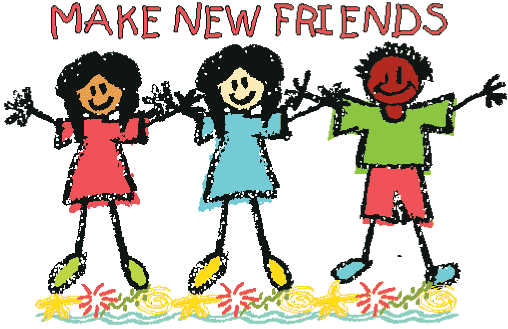 You are now a Blackwell Bulldog!I have made some friends.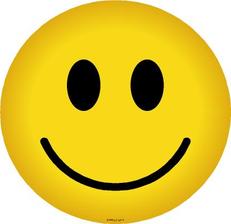 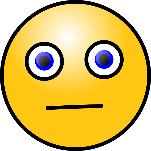 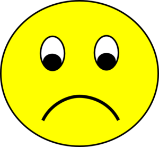 I know my way around the building.I like my class.I think this year is going to be ok.I might need some help from Ms. King (me).